Зарегистрировано в государственно-правовом управлении Правительства Ярославской области 11 сентября 2014 г. N 31-4112ДЕПАРТАМЕНТ ВЕТЕРИНАРИИ ЯРОСЛАВСКОЙ ОБЛАСТИПРИКАЗот 9 сентября 2014 г. N 19ОБ ОБЩЕСТВЕННОМ СОВЕТЕ ПРИ ГОСУДАРСТВЕННОЙ ВЕТЕРИНАРНОЙСЛУЖБЕ ЯРОСЛАВСКОЙ ОБЛАСТИВ целях реализации постановления Правительства области от 22.04.2014 N 372-п "О порядке образования общественных советов при органах исполнительной власти Ярославской области", а также в целях обеспечения участия граждан в выработке и реализации государственной политики в сфере ветеринарииДЕПАРТАМЕНТ ВЕТЕРИНАРИИ ЯРОСЛАВСКОЙ ОБЛАСТИ ПРИКАЗЫВАЕТ:1. Образовать Общественный совет при государственной ветеринарной службе Ярославской области.(в ред. Приказа Государственной ветеринарной службы ЯО от 19.09.2023 N 28)2. Утвердить прилагаемое Положение об Общественном совете при государственной ветеринарной службе Ярославской области.(в ред. Приказа Государственной ветеринарной службы ЯО от 19.09.2023 N 28)3. Контроль за исполнением приказа возложить на руководителя службы Чавгуна А.Л.(в ред. Приказа Государственной ветеринарной службы ЯО от 19.09.2023 N 28)4. Приказ вступает в силу через 10 дней после его официального опубликования.Заместитель директора департамента -начальник отдела государственноговетеринарного надзора - заместительглавного государственного ветеринарногоинспектора Ярославской областиВ.В.ПЕНЬКОВУтвержденоприказомдепартамента ветеринарииЯрославской областиот 09.09.2014 N 19ПОЛОЖЕНИЕОБ ОБЩЕСТВЕННОМ СОВЕТЕ ПРИ ГОСУДАРСТВЕННОЙ ВЕТЕРИНАРНОЙСЛУЖБЕ ЯРОСЛАВСКОЙ ОБЛАСТИ1. Общие положения1.1. Настоящее Положение определяет компетенцию, порядок формирования и деятельности Общественного совета при государственной ветеринарной службе Ярославской области (далее - Общественный совет).(в ред. Приказа Государственной ветеринарной службы ЯО от 19.09.2023 N 28)1.2. Общественный совет является постоянно действующим консультативно-согласовательным органом при государственной ветеринарной службе Ярославской области (далее - служба).(в ред. Приказа Государственной ветеринарной службы ЯО от 19.09.2023 N 28)1.3. Общественный совет в своей деятельности руководствуется Конституцией Российской Федерации, федеральными конституционными законами, федеральными законами, иными нормативными правовыми актами Российской Федерации, нормативными правовыми актами Ярославской области, а также настоящим Положением.1.4. Решения Общественного совета носят рекомендательный характер.1.5. Общественный совет формируется в количестве 7 человек. Срок полномочий членов Общественного совета составляет 3 года.1.6. Члены Общественного совета исполняют свои обязанности на общественных началах.2. Цель, принципы и задачи деятельности Общественного совета2.1. Целью деятельности Общественного совета является обеспечение участия граждан в выработке и реализации государственной политики в сфере, относящейся к полномочиям службы.(в ред. Приказа Государственной ветеринарной службы ЯО от 19.09.2023 N 28)2.2. Деятельность Общественного совета основывается на принципах коллегиальности принятия решений, гласности, взаимодействия и конструктивного диалога населения Ярославской области со службой.(в ред. Приказа Государственной ветеринарной службы ЯО от 19.09.2023 N 28)Общественный совет призван обеспечивать соблюдение общественно значимых интересов при решении наиболее важных вопросов государственной политики в сфере ветеринарии на территории Ярославской области.2.3. Основными задачами деятельности Общественного совета являются:- оптимизация взаимодействия службы и гражданского общества;(в ред. Приказа Государственной ветеринарной службы ЯО от 19.09.2023 N 28)- привлечение граждан, общественных объединений и организаций к выработке и реализации государственной политики в сфере деятельности службы;(в ред. Приказа Государственной ветеринарной службы ЯО от 19.09.2023 N 28)- участие в общественных обсуждениях вопросов, касающихся деятельности службы, и в общественных обсуждениях проектов нормативных правовых актов по вопросам деятельности службы;(в ред. Приказа Государственной ветеринарной службы ЯО от 19.09.2023 N 28)- сбор и анализ объективной информации о проблемах в сфере деятельности службы, выявление положительного и отрицательного опыта работы в данном направлении с последующей подготовкой предложений по решению рассматриваемых проблем;(в ред. Приказа Государственной ветеринарной службы ЯО от 19.09.2023 N 28)- повышение информированности общественности по основным направлениям деятельности службы;(в ред. Приказа Государственной ветеринарной службы ЯО от 19.09.2023 N 28)- анализ мнения граждан о деятельности службы и доведение полученной в результате анализа обобщенной информации до руководителя службы;(в ред. Приказа Государственной ветеринарной службы ЯО от 19.09.2023 N 28)- участие в осуществлении общественного контроля за деятельностью службы;(в ред. Приказа Государственной ветеринарной службы ЯО от 19.09.2023 N 28)- рассмотрение и внесение предложений по вопросам деятельности службы, в том числе рассмотрение и поддержание общественных инициатив в сфере, относящейся к полномочиям службы.(в ред. Приказа Государственной ветеринарной службы ЯО от 19.09.2023 N 28)3. Права Общественного совета3.1. Создание для решения задач Общественного совета комиссий и рабочих групп с привлечением специалистов различных направлений деятельности и представителей общественности по согласованию с указанными лицами. Состав комиссий и рабочих групп утверждается решением Общественного совета.3.2. Участие в совещаниях, конференциях и семинарах по вопросам, относящимся к задачам Общественного совета, а также иных мероприятиях, проводимых службой.(в ред. Приказа Государственной ветеринарной службы ЯО от 19.09.2023 N 28)3.3. Направление запросов органам государственной власти области, органам местного самоуправления муниципальных образований области (далее - органы местного самоуправления), организациям и учреждениям, иным институтам гражданского общества о предоставлении материалов и документов, необходимых для деятельности Общественного совета.3.4. Приглашение на свои заседания представителей службы, иных органов государственной власти области, органов местного самоуправления, экспертов, представителей общественных объединений области и других организаций, участие которых необходимо при обсуждении вопросов, вынесенных на заседание Общественного совета.(в ред. Приказа Государственной ветеринарной службы ЯО от 19.09.2023 N 28)3.5. Направление руководителю службы предложений по совершенствованию нормативных правовых актов в сфере деятельности службы.(в ред. Приказа Государственной ветеринарной службы ЯО от 19.09.2023 N 28)4. Формирование Общественного совета4.1. Отбор кандидатов в члены Общественного совета осуществляется на принципах гласности и добровольности участия в деятельности Общественного совета в соответствии с Порядком образования общественных советов при органах исполнительной власти Ярославской области, утвержденным постановлением Правительства области от 22.04.2014 N 372-п "О порядке образования общественных советов при органах исполнительной власти Ярославской области".4.2. Персональный состав Общественного совета утверждается приказом службы по согласованию с Общественной палатой Ярославской области.(в ред. Приказа Государственной ветеринарной службы ЯО от 19.09.2023 N 28)4.3. Членом Общественного совета может быть гражданин Российской Федерации, достигший возраста 18 лет.4.4. Членами Общественного совета не могут быть:- лица, замещающие государственные должности Российской Федерации и субъектов Российской Федерации, должности государственной службы Российской Федерации и субъектов Российской Федерации;- лица, замещающие муниципальные должности и должности муниципальной службы;- иные лица, которые в соответствии с Федеральным законом от 4 апреля 2005 года N 32-ФЗ "Об Общественной палате Российской Федерации" не могут быть членами Общественной палаты Российской Федерации.4.5. Полномочия члена Общественного совета прекращаются по истечении срока полномочий члена Общественного совета, а также досрочно в установленных настоящим Положением случаях.4.6. Полномочия члена Общественного совета досрочно прекращаются в случаях:- поступления в адрес руководителя службы письменного заявления о выходе из состава Общественного совета либо представления председателя Общественного Совета о досрочном прекращении полномочий члена Общественного совета;(в ред. Приказа Государственной ветеринарной службы ЯО от 19.09.2023 N 28)- систематического неучастия (более двух раз подряд) без уважительной причины в заседаниях Общественного совета;- смерти;- утраты гражданства Российской Федерации;- возникновения или выявления обстоятельств, предусмотренных пунктом 4.4 раздела 4 настоящего Положения.Основанием для досрочного прекращения полномочий председателя, секретаря Общественного совета может являться поступившее в адрес руководителя службы решение Общественного совета о досрочном прекращении полномочий указанных членов Общественного совета, если за данное решение проголосовало более половины от общего числа членов Общественного совета.(в ред. Приказа Государственной ветеринарной службы ЯО от 19.09.2023 N 28)4.7. Досрочное прекращение полномочий члена Общественного совета оформляется приказом службы в течение 3 рабочих дней со дня поступления в службу заявления члена Общественного совета, представления председателя Общественного совета либо решения Общественного совета.(в ред. Приказа Государственной ветеринарной службы ЯО от 19.09.2023 N 28)4.8. В случае досрочного прекращения полномочий члена Общественного совета новый член Общественного совета вводится в его состав в порядке, установленном постановлением Правительства области от 22.04.2014 N 372-п "О порядке образования общественных советов при органах исполнительной власти Ярославской области" для формирования нового состава Общественного совета.5. Порядок деятельности Общественного совета5.1. В состав Общественного совета входят председатель Общественного совета, секретарь и члены Общественного совета.5.2. Председатель Общественного совета избирается членами Общественного совета из числа членов Общественного совета открытым голосованием на первом заседании Общественного совета, если за него проголосовало более половины от общего числа членов Общественного совета.Секретарь Общественного совета назначается службой из числа сотрудников службы. Общественный совет в случае отказа от секретаря Общественного совета, назначаемого службой, вправе выбрать секретаря из числа членов Общественного совета, если за указанное решение проголосует более половины от общего числа членов Общественного совета.(в ред. Приказа Государственной ветеринарной службы ЯО от 19.09.2023 N 28)Решение об избрании председателя, секретаря Общественного совета оформляется протоколом заседания Общественного совета.5.3. Первое заседание Общественного совета проводится не позднее чем через месяц после утверждения состава Общественного совета.5.4. Общественный совет осуществляет свою деятельность в соответствии с планом работы Общественного совета на год, согласованным с руководителем службы и утвержденным председателем Общественного совета.(в ред. Приказа Государственной ветеринарной службы ЯО от 19.09.2023 N 28)5.5. Основной формой деятельности Общественного совета являются заседания, которые проводятся не реже одного раза в квартал. По решению председателя Общественного совета или на основании обращения руководителя службы проводится внеочередное заседание Общественного совета.(в ред. Приказа Государственной ветеринарной службы ЯО от 19.09.2023 N 28)5.6. На заседаниях Общественного совета в обязательном порядке рассматриваются следующие вопросы:- инициативы граждан, общественных объединений, организаций, органов государственной власти по вопросам, относящимся к сфере деятельности службы;(в ред. Приказа Государственной ветеринарной службы ЯО от 19.09.2023 N 28)- проекты областных и ведомственных целевых программ, относящихся к сфере деятельности службы;(в ред. Приказа Государственной ветеринарной службы ЯО от 19.09.2023 N 28)- мнение граждан о деятельности службы.(в ред. Приказа Государственной ветеринарной службы ЯО от 19.09.2023 N 28)5.7. Заседания Общественного совета проводятся открыто, на них могут приглашаться граждане, представители органов государственной власти, органов местного самоуправления, заинтересованных организаций и средств массовой информации.5.8. Заседание Общественного совета считается правомочным, если на нем присутствуют не менее половины от общего числа членов Общественного совета.5.9. Решения Общественного совета по рассмотренным вопросам принимаются на заседании Общественного совета открытым голосованием простым большинством голосов (от числа присутствующих).5.10. При равенстве голосов решающим голосом обладает председательствующий на заседании Общественного совета.5.11. Принятые Общественным советом решения оформляются протоколами заседаний Общественного совета, копии которых направляются в службу не позднее 5 рабочих дней со дня заседания Общественного совета.(в ред. Приказа Государственной ветеринарной службы ЯО от 19.09.2023 N 28)5.12. Не позднее чем за 10 рабочих дней до начала заседания ответственные за рассмотрение вопросов члены Общественного совета предоставляют секретарю Общественного совета информационные и иные материалы. Секретарь Общественного совета не позднее чем за 3 рабочих дня до начала заседания Общественного совета предоставляет указанные материалы в службу и членам Общественного совета.(в ред. Приказа Государственной ветеринарной службы ЯО от 19.09.2023 N 28)5.13. Председатель Общественного совета:- руководит деятельностью Общественного совета, проводит заседания Общественного совета, распределяет обязанности между членами Общественного совета, дает им поручения;- подписывает от имени Общественного совета документы, связанные с выполнением возложенных на Общественный совет задач;- организует работу по подготовке отчета о деятельности Общественного совета;- определяет место, время и утверждает повестку заседания Общественного совета;- осуществляет общий контроль за реализацией принятых Общественным советом решений;- представляет Общественный совет по вопросам, относящимся к его компетенции;- несет персональную ответственность за выполнение возложенных на Общественный совет задач.В случае отсутствия председателя Общественного совета его обязанности исполняет член Общественного совета на основании решения Общественного совета, если за указанное решение проголосует более половины от общего числа членов Общественного совета.5.14. Секретарь Общественного совета:- уведомляет членов Общественного совета о дате, месте и повестке предстоящего заседания, а также об утвержденном плане работы Общественного совета;- готовит и согласовывает с председателем Общественного совета проекты документов и иных материалов для обсуждения на заседаниях Общественного совета;- ведет, оформляет и рассылает членам Общественного совета протоколы заседаний и иные документы и материалы;- хранит документацию Общественного совета;- готовит и согласовывает с председателем Общественного совета материалы о деятельности Общественного совета для размещения в государственной информационной системе Ярославской области "Портал народного правительства Ярославской области" в информационно-телекоммуникационной сети "Интернет".5.15. Члены Общественного совета вправе:- высказывать свое мнение по вопросам работы Общественного совета на заседаниях Общественного совета, вносить предложения, замечания и поправки по существу обсуждаемых вопросов;- знакомиться с информацией и материалами, рассматриваемыми Общественным советом, представленными в Общественный совет документами, с протоколами заседаний Общественного совета;- в случае несогласия с решениями Общественного совета излагать особое мнение, которое в обязательном порядке вносится в протокол заседания Общественного совета;- участвовать в мероприятиях, проводимых Общественным советом, в подготовке материалов по рассматриваемым на заседаниях Общественного совета вопросам;- использовать в своей работе в качестве члена Общественного совета информацию, аналитические и иные материалы, полученные в результате общественной деятельности.5.16. Члены Общественного совета обязаны:- знакомиться с повестками заседаний Общественного совета;- принимать личное участие в заседаниях Общественного совета;- принимать участие в голосовании на заседании Общественного совета;- выполнять поручения, принятые на заседании Общественного совета, либо данные председателем Общественного совета.5.17. Члены Общественного совета не вправе:- делегировать свои полномочия другим лицам;- уклоняться без уважительных причин от участия в заседаниях Общественного совета, заседаниях образованных Общественным советом рабочих групп, членами которых они являются;- вмешиваться в оперативную, распорядительную и административно-хозяйственную деятельность службы;(в ред. Приказа Государственной ветеринарной службы ЯО от 19.09.2023 N 28)- использовать свою деятельность в Общественном совете в интересах политических партий, коммерческих и некоммерческих организаций, а также в личных интересах.5.18. Общественный совет ежегодно готовит доклад об итогах своей деятельности не позднее 01 февраля года, следующего за отчетным.5.19. Информация о деятельности Общественного совета, в том числе анонсы, повестки, протоколы заседаний Общественного совета, ежегодный доклад об итогах его деятельности, размещается в государственной информационной системе Ярославской области "Портал народного правительства Ярославской области" в информационно-телекоммуникационной сети "Интернет" по адресу: http://narod.yarregion.ru.5.20. Организационно-техническое обеспечение деятельности Общественного совета осуществляет служба.(в ред. Приказа Государственной ветеринарной службы ЯО от 19.09.2023 N 28)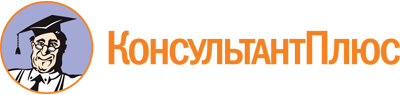 Приказ Департамента ветеринарии ЯО от 09.09.2014 N 19
(ред. от 19.09.2023)
"Об Общественном совете при государственной ветеринарной службе Ярославской области"
(вместе с "Положением об Общественном совете при государственной ветеринарной службе Ярославской области")
(Зарегистрировано в государственно-правовом управлении Правительства ЯО 11.09.2014 N 31-4112)Документ предоставлен КонсультантПлюс

www.consultant.ru

Дата сохранения: 21.11.2023
 Список изменяющих документов(в ред. Приказа Государственной ветеринарной службы ЯО от 19.09.2023 N 28)Список изменяющих документов(в ред. Приказа Государственной ветеринарной службы ЯО от 19.09.2023 N 28)